AKTIVNOST:  IZRADA CVJETOVAZA IZRADU JE POTREBNO:Za cvijet/cvijeće:Kolaž papir, ukrasni papir ili novine (što imate kod kuće)Slamka za sok ili štapići za ražnjićeLjepilo, škariceZa vazu:Plastična čaša ili tuljac od wc papiraPOSTUPAK:Od papira ćete izrezati latice cvijeća koje ćete zalijepiti za slamku ili štapićČašu ili tuljac ukrasite kako želite (neka vaša vaza bude neobična i posebna („unikat“) kao i cvijećeCILJEVI I ZADACI: Potaknuti dječju maštu, kreativnost, spretnost u rukovanju škaricama, dosljednost u izvršavanju zadataka, osjećaj zadovoljstva nakon uspješno završenog zadatka.AKTIVNOST: IGRAJMO SE I VJEŽBAJMO UZ POMOĆ VJETRENJAČEZA IZRADU JE POTREBNO:Papir u obliku kvadrata (šareni ili jednobojni)Škare, ljepiloŠtapić ili slamkaŠpenadla ili mali čavlićPOSTUPAK:  vidi kako je prikazano u fazama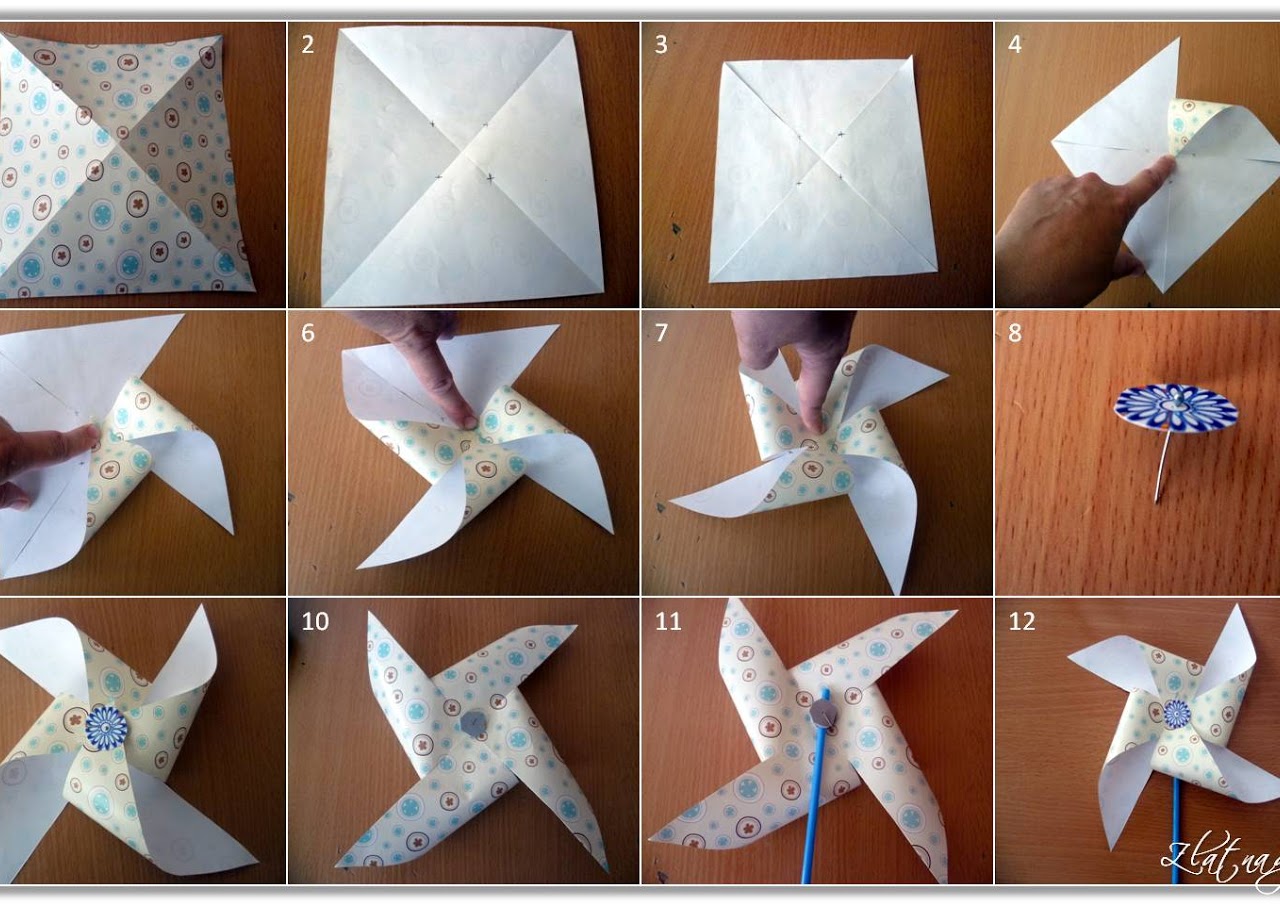 Vjetrenjača je gotova i sad možeš van:hodaj – vjetrenjaču digni visoko iznad glave (prvo  jednom rukom, zatim drugom)potrči – držeći vjetrenjaču u visini ramenastani – vjetrenjaču okreni bočno i puši u nju da vidiš kako se okreće (prvo polako, pa onda sve jače)Ove aktivnosti ponovi nekoliko puta, a možeš i sam izmisliti vježbe s vjetrenjačom.Nakon igre, možeš je staviti u teglu na terasi ili cvijetnjak. Bit će lijep ukras i sama će se okretati na vjetru.AKTIVNOST: IGRAMO SE BROJEVIMAOvo je igra po zadatku. Ako ne znaš ove brojeve i ne prepoznaješ ih, neka ti netko od starijih pomogne.ZA IGRU JE POTREBNO:Papir A4, olovka, drvene bojice Možete i isprintati fotografiju, pa dijete ne mora sve crtatiPOSTUPAK:Na svakom krugu napisana je jedna brojka. Tvoj je zadatak nacrtati toliko latica koliko prikazuje ta brojka.Uz svaki cvijet nacrtaj po jednu bubamaru koja će imati toliko točkica koliko cvijet ima latica.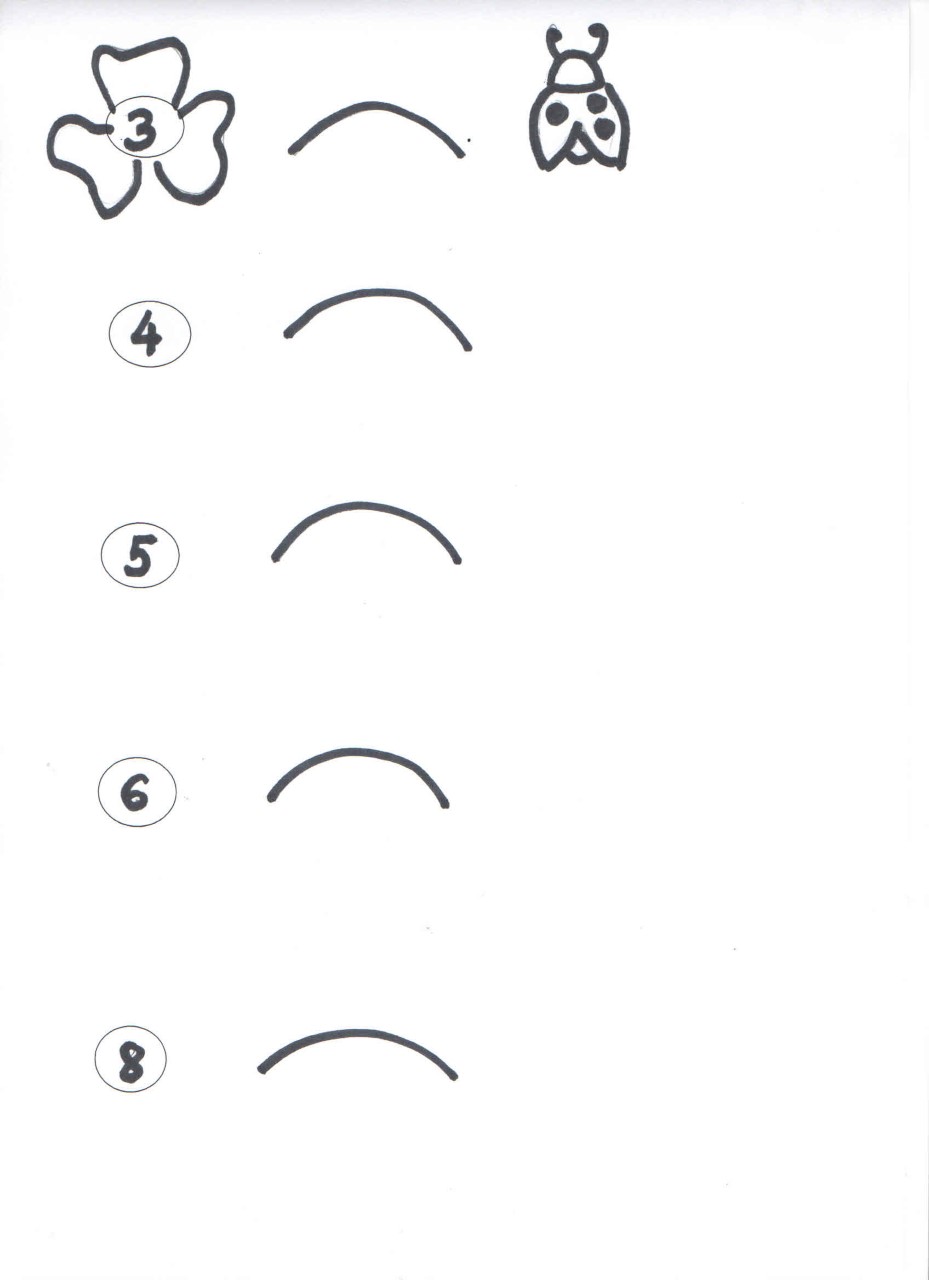 CILJEVI I ZADACI:Razvoj sposobnosti vizualizacije i razmišljanja, hotimične pažnje, prepoznavanja brojki i pridruživanja.AKTIVNOST: IGRA „Križić-kružić“ZA IZRADU JE POTREBNO:Tvrdi karton (veličinu ćete odrediti sami ili uz pomoć mame i tate)Crni  (ili kakav drugi) flomasterČepovi od boca mlijeka/soka ili gumbi... – ukupno 10 kom. Važno je da su u dvije boje (5+5)Škarice, ljepiloKolaž papir, šareni papir ili novinePOSTUPAK:Flomasterom podijelimo karton na polja (3 vodoravno, 3 okomito). Dobili smo 9 polja.Iz papira izrežemo 5 cvjetova i zalijepimo ih na 5 čepova iste boje (na svaki čep 1 cvijet).Na drugih 5 čepova zalijepi nekog od stanovnika livade (odluči sam).Igra može početi! CILJEVI I ZADACI:Potaknuti veselo i vedro raspoloženje, koncentraciju, suradništvo i fair play odnos. Poticati razvoj sigurnosti, samopouzdanja i pozitivne slike o sebi.AKTIVNOST:  PRIČAJ MI PRIČU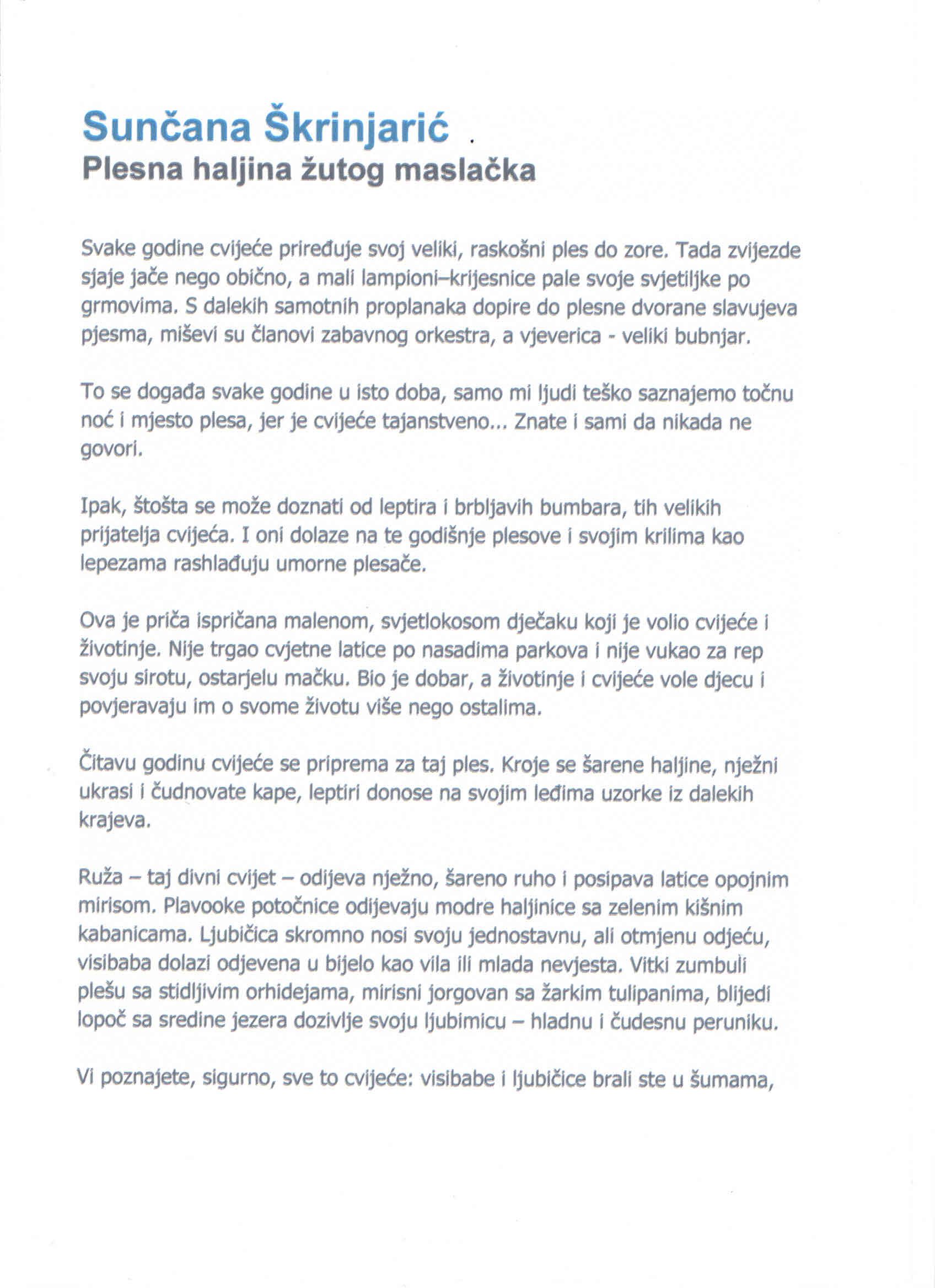 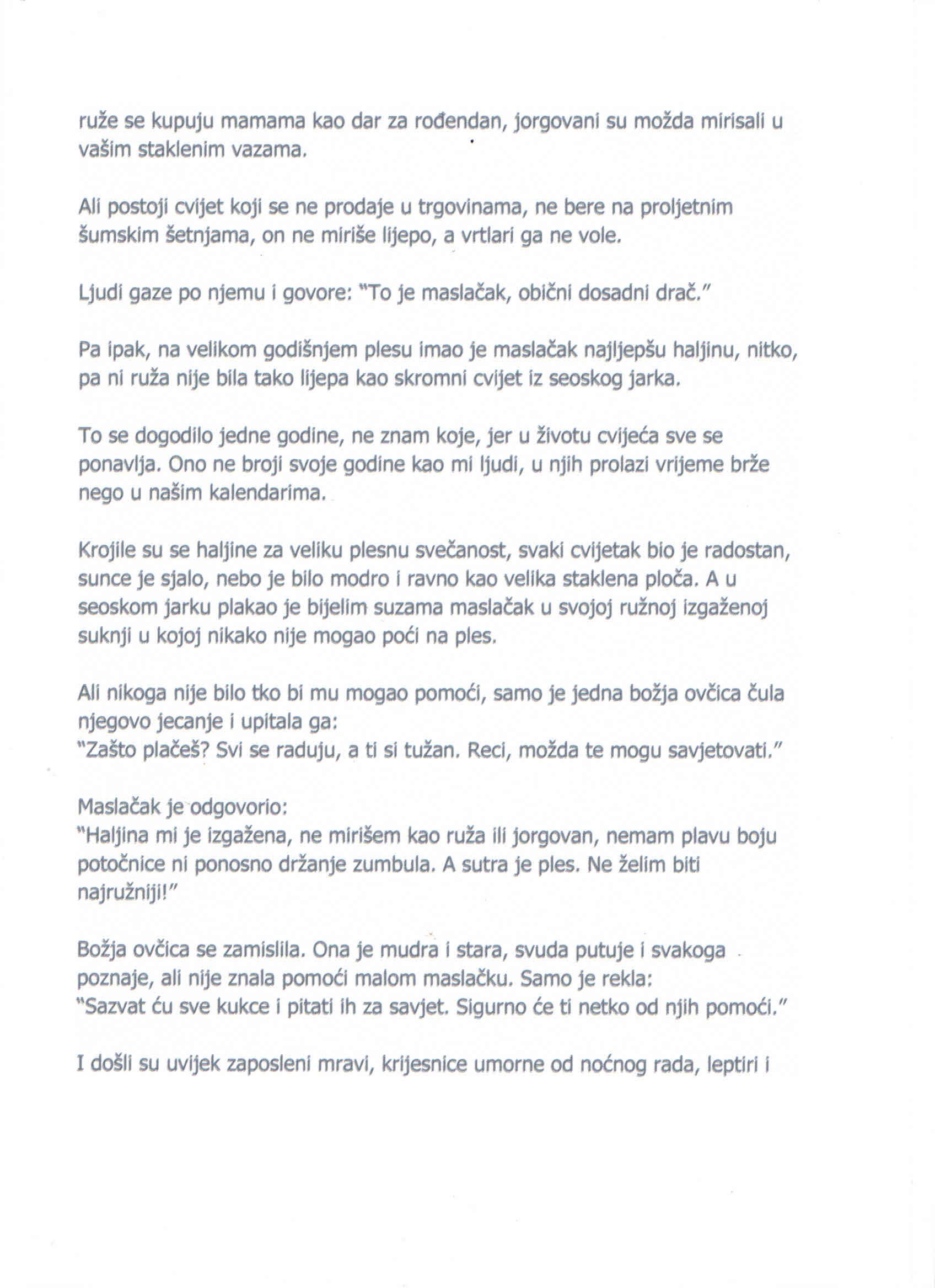 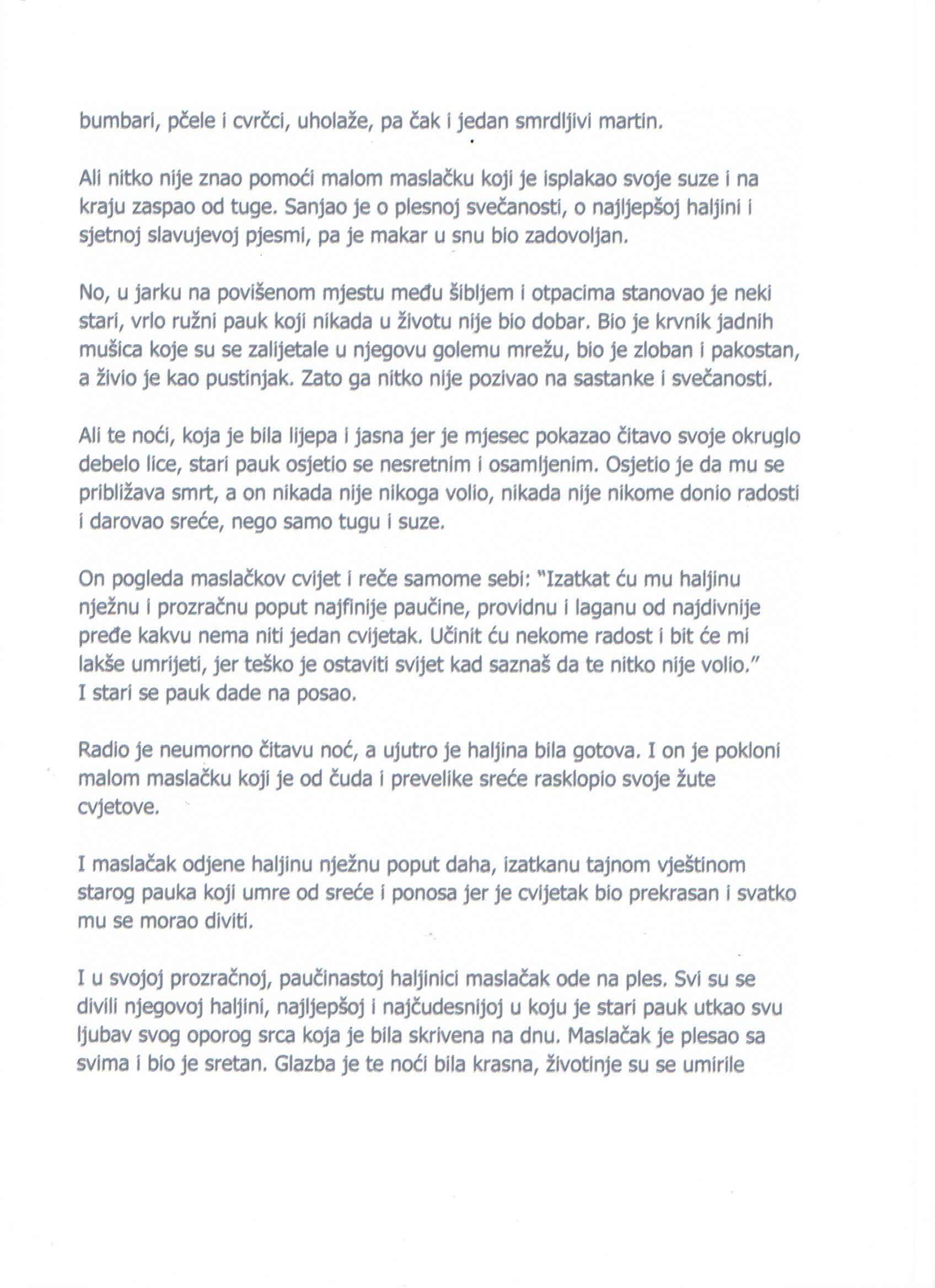 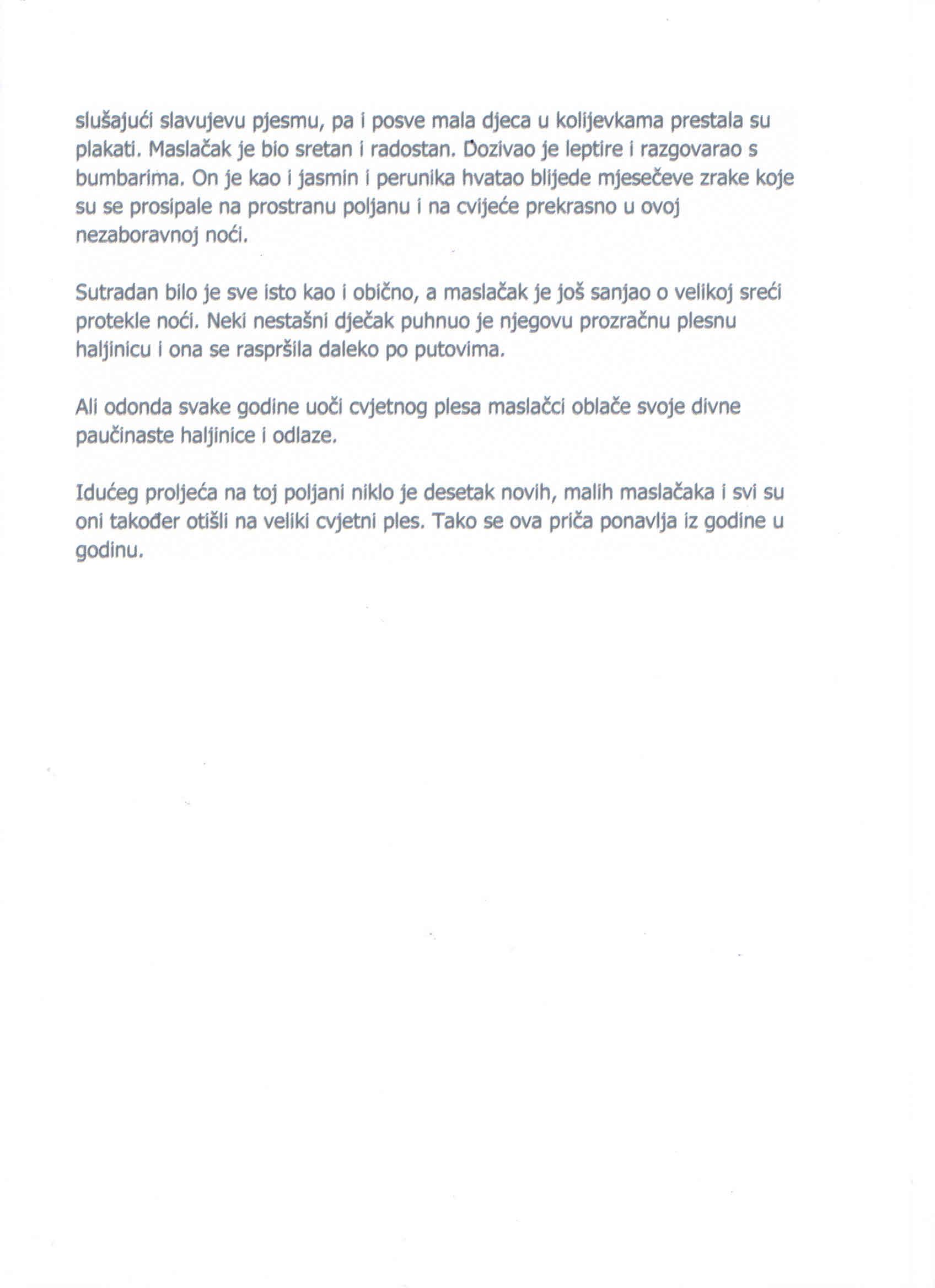 ZADATAK:pročitati priču zajedno s djetetom te pritom stvoriti osjećaj topline i povezanostirazgovarati o tome kako je dijete doživjelo priču, je li razumjelo sadržaj, što je dijete zapamtilo, što mu se posebno svidjelo i sličnopoticati dječju kreativnost na način da dijete smišlja drugačiji završetak priče, traži nova rješenja za dijelove priče itd.CILJEVI I ZADACI: Pričanjem ili čitanjem priče potičemo dječju maštu, utječemo na razvoj pamćenja, mišljenja, zaključivanja, razvijamo dječji govor i bogatimo njegov rječnik. U toku priče, potičemo dijete na komunikaciju, na postavljanje pitanja, iznošenje mišljenja i zaključaka.